Место проведения Форума  «Президент-Отель», г. Москва, ул. Б. Якиманка, 24
Ближайшие станции метро: Полянка, Октябрьская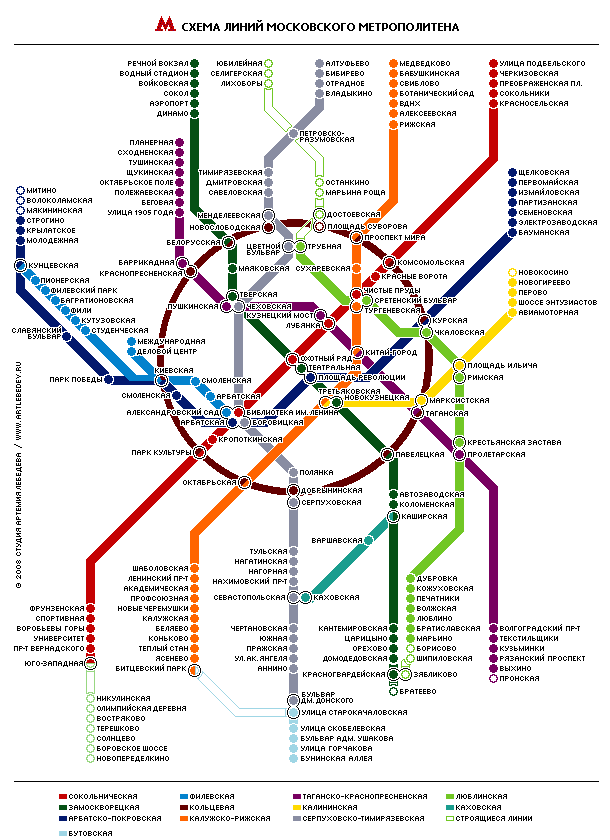 №Станция метроСтанция метроСтанция метроНазвание, адресСтоимостьСтоимостьСсылка1ПолянкаПолянкаПолянкаГостиный двор на ПолянкеУлица Малая Якиманка 24/8, Якиманка2000 руб./сутки одноместный номер,Многоместные номера дешевле2000 руб./сутки одноместный номер,Многоместные номера дешевлеhttp://www.booking.com/hotel/ru/gostiny-dvor-na-polyanke.html2Новокузнецкая, ТретьяковскаяНовокузнецкая, ТретьяковскаяНовокузнецкая, ТретьяковскаяМини-отель N-House  Пятницкая ул.2/38 стр.3, Замоскворечье4400 руб./сутки одноместный номер4400 руб./сутки одноместный номерhttp://www.booking.com/hotel/ru/n-house.ru.html3ТретьяковскаяТретьяковскаяТретьяковская108 Mинут ХостелМалая Ордынка ул.5/6, стр. 2-3, кв. 3, ЗамоскворечьеОдноместный 2000 руб./сутки, Одноместное размещение в трехместном номере 2500 руб./сутки,Многоместные номера дешевлеОдноместный 2000 руб./сутки, Одноместное размещение в трехместном номере 2500 руб./сутки,Многоместные номера дешевлеhttp://www.booking.com/hotel/ru/108-minutes.html4Китай городКитай городКитай городСити Комфорт Отель  Малый Златоустенский Переулок 3, БасманныйДвухместный с двумя кроватями 4000 руб./суткиДвухместный с двумя кроватями 4000 руб./суткиhttp://www.booking.com/hotel/ru/city-comfort.ru.5СерпуховскаяСерпуховскаяСерпуховскаяГостиница Валс  Дубининская Улица 35, ЗамоскворечьеОдноместный  3900 руб./сутки, двухместный 3800 руб./суткиОдноместный  3900 руб./сутки, двухместный 3800 руб./суткиhttp://www.booking.com/hotel/ru/wals.html6Ленинский проспект Ленинский проспект Ленинский проспект Серпуховский Двор2-ой Рощинский Проезд 8, МоскваОдноместный 3000 руб./суткиОдноместный 3000 руб./суткиhttp://www.booking.com/hotel/ru/ddd-d-dund-nnd3-4d2ndod3-4d1-dd2d3-4n.html7СухаревскаяСухаревскаяСухаревскаяМини отель У МаксимаОдноместный 2000 руб./суткиОдноместный 2000 руб./суткиhttp://www.u-maksima.ru/catalog/category18Парк КультурыПарк КультурыПарк КультурыМини отель У МаксимаОдноместный 2000 руб./суткиОдноместный 2000 руб./суткиhttp://www.u-maksima.ru/catalog/category29АвтозаводскаяАвтозаводскаяАвтозаводскаяМаксима Панорама отель    Улица Мастеркова 4Одноместный 5000 руб./суткиОдноместный 5000 руб./суткиhttp://www.booking.com/hotel/ru/maxima-panorama.ru.htm10ВладыкиноВладыкиноВладыкиноМаксима Заря Отель, Максима Ирбис ОтельГостиничная ул.4 корп.9, МоскваОдноместный 3600 руб./суткиОдноместный 3600 руб./суткиhttp://www.booking.com/hotel/ru/maxima-zarya.ru.html11ВДНХВДНХВДНХГостиница Ярославская  Улица Ярославская 8 строение 1, АлексеевскийОдноместный 3150 руб./суткиОдноместный 3150 руб./суткиhttp://www.booking.com/hotel/ru/hotel-yaroslavskaya.ru.12ВДНХВДНХВДНХКосмос     Проспект Мира 150, АлексеевскийДвухместный с двумя кроватями 4200 руб./суткиДвухместный с двумя кроватями 4200 руб./суткиhttp://www.booking.com/hotel/ru/kosmos.ru1313ТеатральнаяОтель МатрёшкаМосква, Театральный проезд, 3, стр. 3Отель МатрёшкаМосква, Театральный проезд, 3, стр. 3Одноместный эконом 2900руб./сутhttp://matreshka-hotel.com/?id=7http://matreshka-hotel.com/?id=71414РижскаяГостиница Холидей Инн Москва СущевскийГостиница Холидей Инн Москва СущевскийОт 2657 р.сутки
http://ostrovok.ru/hotel/russia/moscow/id5821/holiday_inn_moscow_-_suschevsky/?room1_numberOfAdults=1&room1_numberOfChildren=0
http://ostrovok.ru/hotel/russia/moscow/id5821/holiday_inn_moscow_-_suschevsky/?room1_numberOfAdults=1&room1_numberOfChildren=01515ТретьяковскаяLikeHome ПолянкаLikeHome Полянка4 000 р.сутки
http://ostrovok.ru/hotel/russia/moscow/id238823/apartamentyi_likehome_polyanka/?room1_numberOfAdults=2&room1_numberOfChildren=0#dates=23.11.2014-26.11.2014&guests=2
http://ostrovok.ru/hotel/russia/moscow/id238823/apartamentyi_likehome_polyanka/?room1_numberOfAdults=2&room1_numberOfChildren=0#dates=23.11.2014-26.11.2014&guests=2